Third Grade Specials Schedule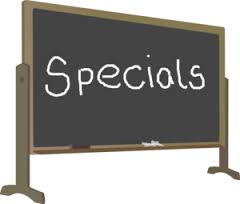 Mrs. BronoelMrs. RubisMs. Stokes MondayTuesdayWednesdayThursdayFridayMusic9:30-10:00Library10:15-10:45Music10:00-10:30Art10:30-11:15Gym9:00-9:30Art10:00-10:30Gym8:30-9:00Computer Lab9:00-9:30MondayTuesdayWednesdayThursdayFridayMusic10:30-11:00Library9:45-10:15Art9:45-10:30Music10:30-11:00Gym8:30-9:00Art9:30-10:00Gym9:30-10:00Computer Lab10:00-10:30MondayTuesdayWednesdayThursdayFridayMusic10:00-10:30Library9:15-9:45Music2:45-3:15Art9:00-9:45Gym9:30-10:00Art10:30-11:00Gym9:00-9:30Computer Lab9:30-10:00